PEMBELAJARAN MEMPRODUKSI TEKS EKSPLANASIDENGAN MENGGUNAKAN METODE ACTIVE KNOWLEDGE SHARINGPADA SISWA KELAS XI SMA NEGERI 1 CIWIDEYTAHUN PELAJARAN 2015/2016Skripsidisusun untuk memenuhi  salah satu syarat memperoleh gelarSarjana Pendidikan Bahasa, Sastra Indonesia dan Daerah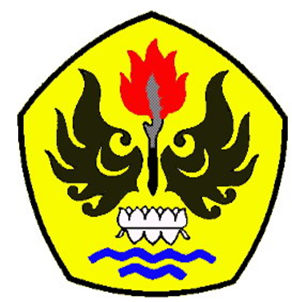 olehLINDA NURSYAIDAH115030138PROGRAM STUDI PENDIDIKAN BAHASA, SASTRA INDONESIA DAN DAERAHFAKULTAS KEGURUAN DAN ILMU PENDIDIKANUNIVERSITAS PASUNDAN BANDUNG2016